2. Непрерывность профессионального развития учителя (в рамках программ дополнительного профессионального образования)«Технология подготовки школьников к ЕГЭ по русскому языкус использованием модульного курса «Я сдам ЕГЭ»,  2018 г.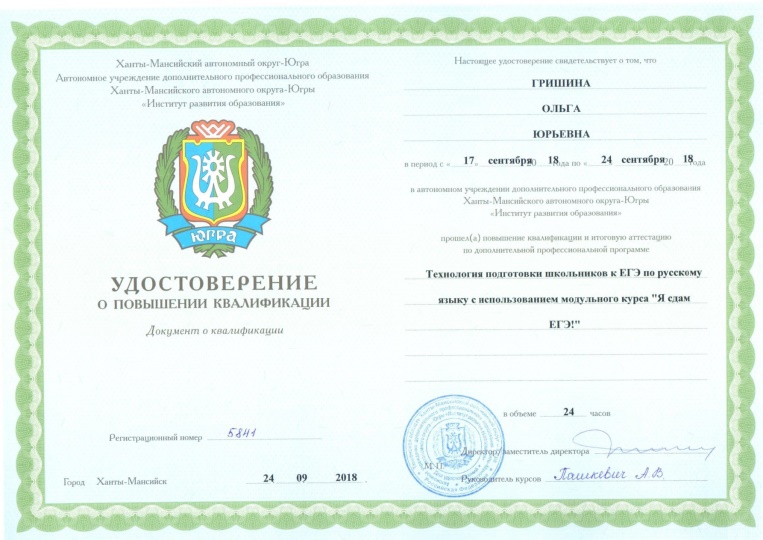 «Актуальные проблемы преподавания русского языка в условиях внедрения ФГОС», 2018 г.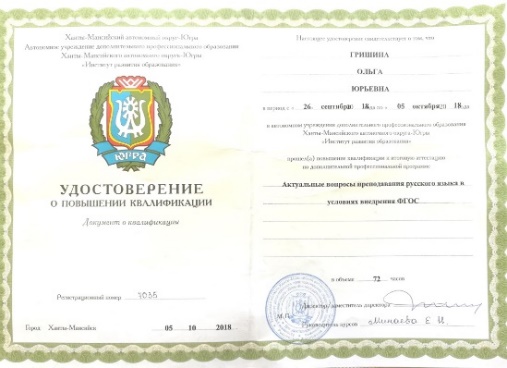 Обучение экспертов по проверке итогового собеседования, 2019 г.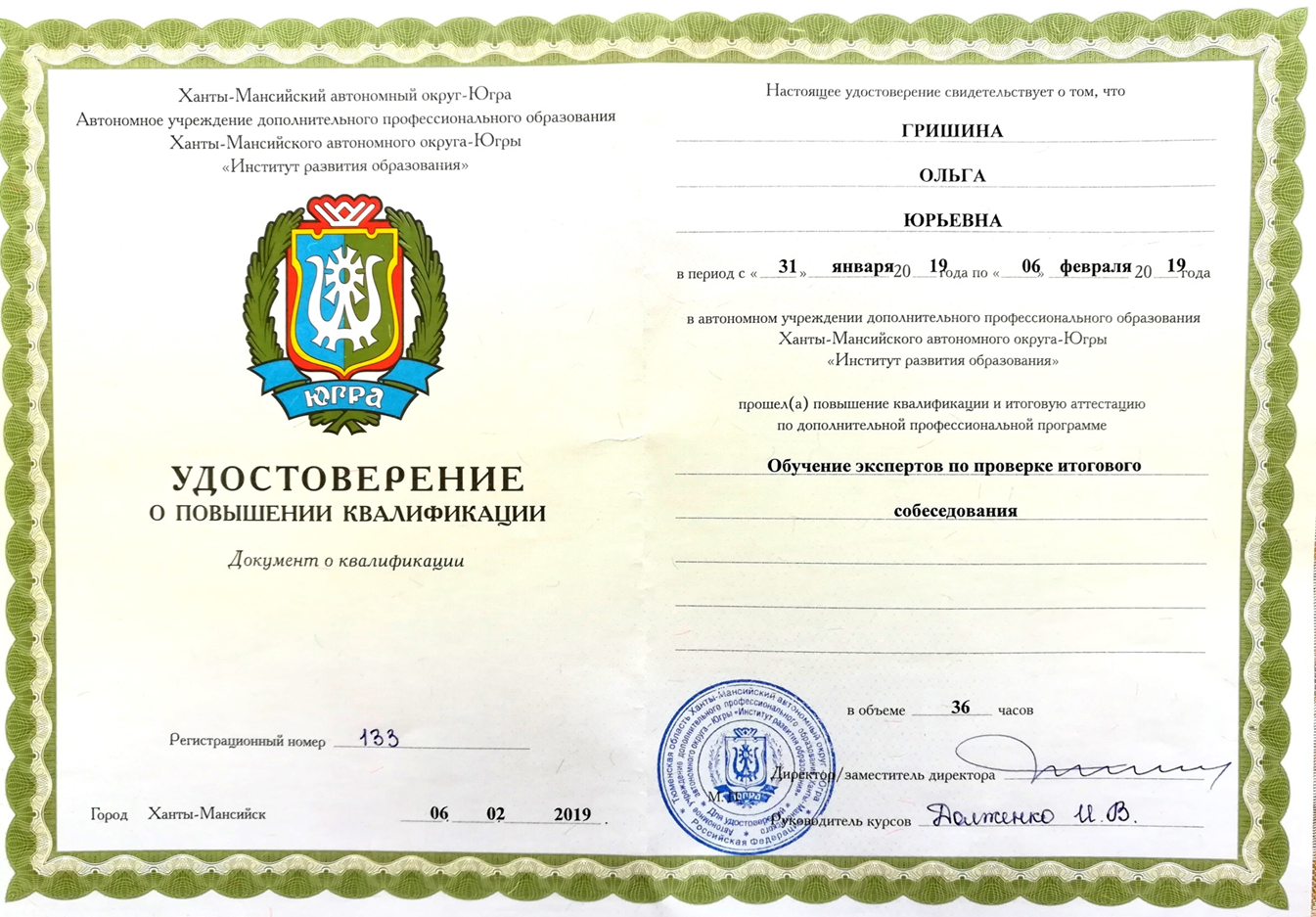 Обучение экспертов по проверке итогового сочинения и итогового собеседования, 2020 г.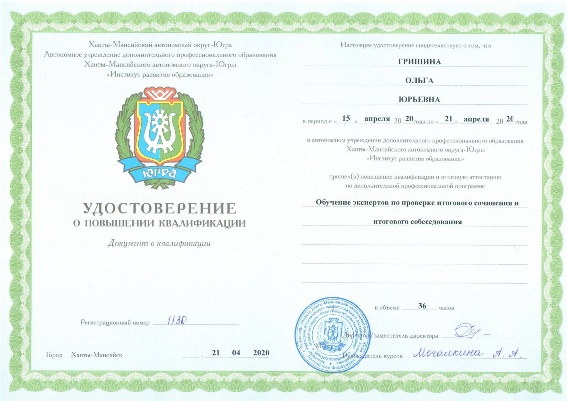 Учет результатов ГИА в повышении качества преподавания предметов основного общего  и среднего общего образования, 2021 г.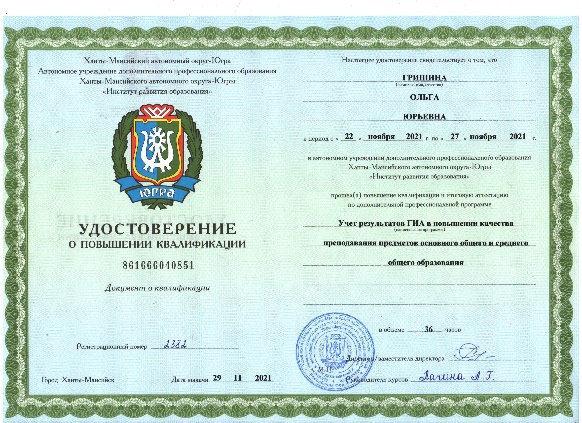 Технология проведения комплексного профориентационного тренинга «Дизайнер профессий будущего» для школьников  9- 10 классов , 2022 г.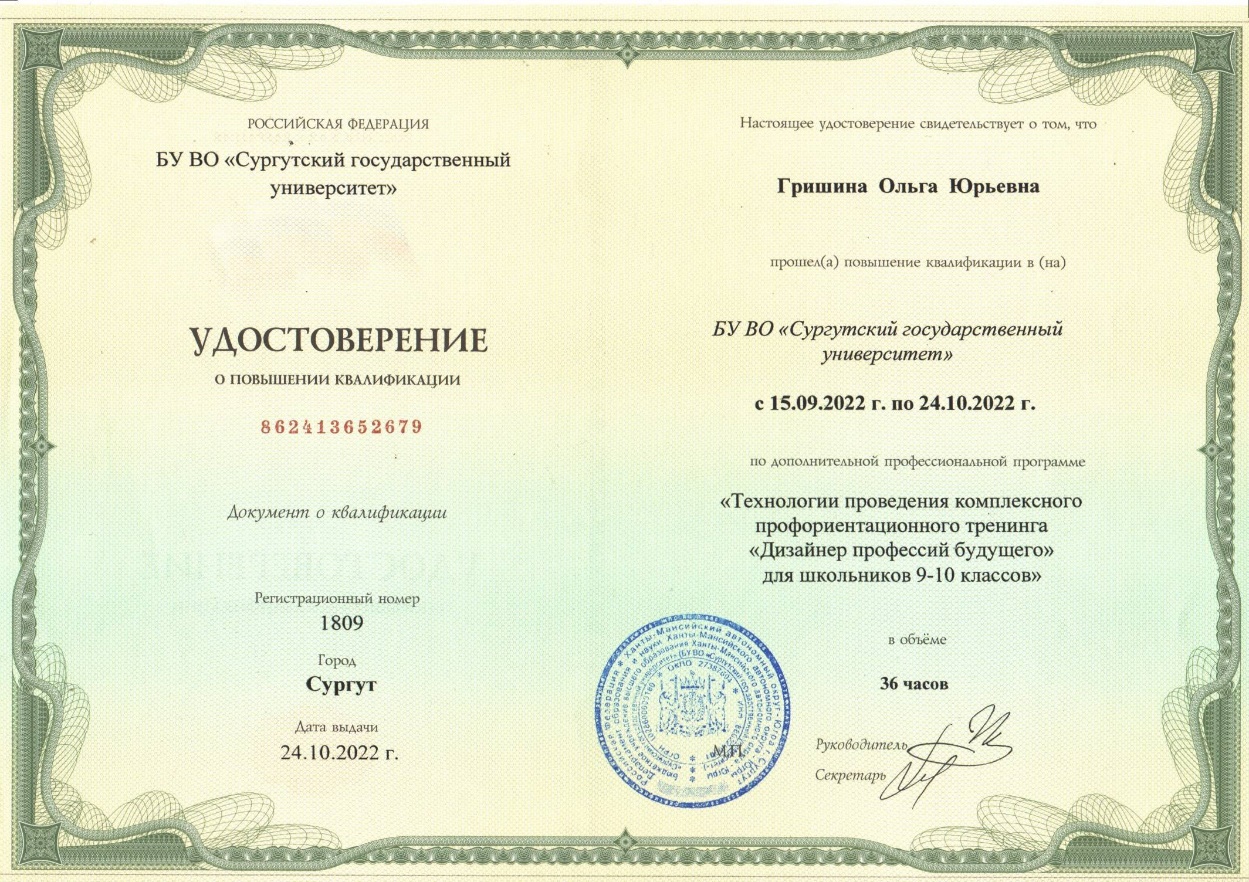 